2.pielikums
Ministru kabineta
2010.gada 2.februāra noteikumiem Nr.104(Pielikums MK 21.05.2013. noteikumu Nr. 269 redakcijā, kas grozīta ar MK 18.06.2019. noteikumiem Nr. 262)Paziņojums par īslaicīga pakalpojuma sniegšanu pārtikas apritē Latvijas Republikas teritorijāAizpilda Pārtikas un veterinārā dienesta amatpersona9. Pārtikas un veterinārā dienesta lēmums: atļaut sniegt īslaicīgu pakalpojumu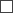  neatļaut sniegt īslaicīgu pakalpojumuPiezīme. * Paziņojuma rekvizītus "paraksts", "datums" un "zīmogs" neaizpilda, ja elektroniskais dokuments ir sagatavots atbilstoši normatīvajiem aktiem par elektronisko dokumentu noformēšanu.1. Paziņojums iesniedzamsPārtikas un veterinārajā dienestāPārtikas un veterinārajā dienestā2. Paziņojums ir
(vajadzīgo atzīmēt ar X)pirmreizējs atkārtots 3. Informācija par īslaicīga pakalpojuma sniedzēju:3. Informācija par īslaicīga pakalpojuma sniedzēju:3. Informācija par īslaicīga pakalpojuma sniedzēju:3.1. nosaukums vai vārds un uzvārds3.2. reģistrācijas numurs, personas kods vai personas identifikācijas numurs3.3. valsts, kurā ir reģistrēta saimnieciskā darbība3.4. atzīšanas vai reģistrācijas numurs rezidences valstī3.5. adrese rezidences valstī3.6. elektroniskā pasta adrese3.7. tālruņa numurs3.8. kontaktpersonas vārds un uzvārds3.9. kontaktpersonas elektroniskā pasta adrese3.10. kontaktpersonas tālruņa numurs4. Informācija par pakalpojumu:4. Informācija par pakalpojumu:4. Informācija par pakalpojumu:4.1. pakalpojuma apraksts/nosaukums4.2. plānotā pakalpojuma sniegšanas vieta Latvijas Republikas teritorijā4.3. no kura līdz kuram datumam vai kuros konkrētos datumos plānots sniegt pakalpojumu Latvijas Republikas teritorijā5. Apliecinu, ka sniegtā informācija ir patiesa.

5.1 Personas datu apstrāde notiek saskaņā ar Ministru kabineta 2010. gada 2. februāra noteikumu Nr. 104 "Pārtikas uzņēmumu atzīšanas un reģistrācijas kārtība" 2.3 punktu. Datums* ___________________________           ____________________________________________________________________
                                                                                                                     (vārds, uzvārds, paraksts*)5. Apliecinu, ka sniegtā informācija ir patiesa.

5.1 Personas datu apstrāde notiek saskaņā ar Ministru kabineta 2010. gada 2. februāra noteikumu Nr. 104 "Pārtikas uzņēmumu atzīšanas un reģistrācijas kārtība" 2.3 punktu. Datums* ___________________________           ____________________________________________________________________
                                                                                                                     (vārds, uzvārds, paraksts*)5. Apliecinu, ka sniegtā informācija ir patiesa.

5.1 Personas datu apstrāde notiek saskaņā ar Ministru kabineta 2010. gada 2. februāra noteikumu Nr. 104 "Pārtikas uzņēmumu atzīšanas un reģistrācijas kārtība" 2.3 punktu. Datums* ___________________________           ____________________________________________________________________
                                                                                                                     (vārds, uzvārds, paraksts*)6. Pārtikas un veterinārā dienesta amatpersonas zīmogs*7. Paziņojuma reģistrācijas
datums
________________________________8. Pārtikas un veterinārā dienesta
amatpersona
_____________________________________________________
(vārds, uzvārds, paraksts*)